PERAN GURU PAI DAN GURU BK                                                    DALAM MENINGKATKAN KESADARAN MELAKSANAKAN TATA TERTIB SEKOLAH PADA SISWA SMP BHAKTI PERTIWI KOTA TANGERANG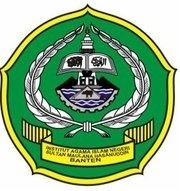 Oleh :DIAN EVI HAYATINIM : 1540101263TESIS MAGISTERDiajukan Kepada Program Pascasarjana                                                        IAIN Sultan Maulana Hasanuddin Banten                                                             Untuk Memenuhi Salah Satu Syarat Guna Memperoleh                               Gelar Magister Pendidikan (M.Pd)SERANG 2017